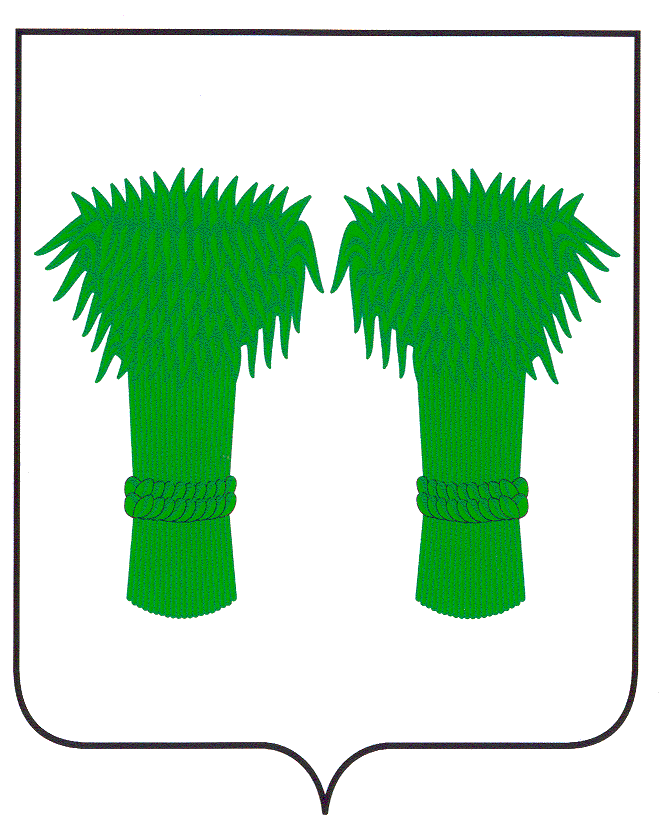                                          РОССИЙСКАЯ ФЕДЕРАЦИЯКОСТРОМСКАЯ ОБЛАСТЬ                АДМИНИСТРАЦИЯ  КАДЫЙСКОГО МУНИЦИПАЛЬНОГО РАЙОНА                                                          ПОСТАНОВЛЕНИЕ«19» апреля 2016  года                                                                                                          №144  О проведении на территории Кадыйскогомуниципального района областной акции «Безопасный водоём» в 2016 году     В целях привлечения внимания общественности к проблеме детской безопасности на водоемах, повышения ответственности родителей за сохранение жизни и здоровья детей, обеспечения их безопасности  на водоемах  Кадыйского муниципального района, руководствуясь распоряжением губернатора Костромской области от 09 апреля 2016 года    № 226-р «О проведении на территории Костромской области областной акции «Безопасный водоем» в 2016 году», Уставом Кадыйского муниципального района,ПОСТАНОВЛЯЮ:  1. Провести на территории Кадыйского муниципального района в апреле – августе 2016 года областную акцию  «Безопасный водоём» (далее – Акция).2. Утвердить:2.1 состав рабочей группы по организации и проведению Акции на территории Кадыйского муниципального района (приложение №1)2.2 план мероприятий по проведению Акции на территории Кадыйского муниципального района  (приложение № 2)3. Рекомендовать главам городского и сельских поселений  Кадыйского муниципального района принять участие в реализации Акции на территории Кадыйского муниципального района.4. Контроль  за  исполнением постановления  возложить  на заместителя главы администрации Кадыйского муниципального района по социально-экономическим вопросам.5.  Постановление вступает в силу с момента подписания и подлежит опубликованию. И.о. главы администрации  Кадыйского  муниципального района                                                             А.Н. Смирнов    Приложение № 1                                                                                          к постановлению администрации                                                                                   Кадыйского муниципального района                                                                                          от «19»  апреля  2016 года  № 144СОСТАВрабочей группы по организации и проведению на территории Кадыйского муниципального района областной акции «Безопасный водоём»Большаков Е.Ю. - заместитель главы администрации Кадыйского муниципального района, руководитель рабочей группы;Богомолов В.В. – начальник отдела ГО, ЧС и мобилизационной работы администрации Кадыйского муниципального района; заместитель руководителя рабочей группы;Катюкова О.С. – ответственный секретарь Собрания депутатов Кадыйского муниципального района, представитель Уполномоченного по правам ребенка при губернаторе Костромской области в Кадыйском муниципальном районе, секретарь рабочей группы; Члены рабочей группы:Смирнов М.С. -   начальник отдела архитектуры,  строительства, ЖКХ, дорожного хозяйства, транспорта, природных ресурсов и охраны   окружающей среды; Бубенова Т.Ю. - начальник отдела образования администрации Кадыйского муниципального района;Смирнова Е.В. – начальник отдела по делам культуры, туризма, молодежи и спорта администрации Кадыйского муниципального района;Анисимова Т.Л. – главный редактор районной газеты «Родной край» (по согласованию)Налетов Н.В.   – инспектор ГИМС ГУ МЧС России по Костромской области в Кадыйском районе.(по согласованию);Захаров М.А.- врио. начальника ПП №  10 МО МВД России «Макарьевский»  капитан полиции (по согласованию),Ответственный за оперативный обмен информацией - Богомолов Валерий Владимирович – начальник отдела ГО, ЧС и мобилизационной работы администрации Кадыйского муниципального района (тел.: (49442) 3-40-04 bogomolov-valeriy@mail.ru)                                                                                                                     Приложение № 2                                                                                          к постановлению администрации                                                                                   Кадыйского муниципального района                                                                                          от «19»  апреля  2016 года  №144 ПЛАНмероприятий по организации и проведению на территории Кадыйского муниципального района областной акции «Безопасный водоём»Подготовил:	Представитель Уполномоченного по правам ребенка при губернаторе Костромской области в Кадыйском муниципальном районе                                                                  О.С. Катюкова«    » апреля 2016 гСогласовано:Заместитель главы администрации районапо социально-экономическим вопросам                                      Е.Ю. Большаков«    » апреля 2016 гРуководитель аппарата администрации                                        С.С. Волкова«    » апреля 2016 гЮрисконсульт                                                                                  А.Н. Ершов«    » апреля 2016 г№МероприятиеДата проведенияДата проведенияМесто проведенияОтветственный исполнитель123345Общие организационные мероприятияОбщие организационные мероприятияОбщие организационные мероприятияОбщие организационные мероприятияОбщие организационные мероприятияОбщие организационные мероприятия1.Заседание рабочей группы по проведению областной акции «Безопасный водоем»Один раз в месяц Один раз в месяц Администрация муниципального районаПредставитель Уполномоченного по правам ребенка при губернаторе Костромской области в Кадыйском муниципальном районе2.Разработка плана мероприятий по обеспечению безопасности детей на водных объектах, расположенных на территории муниципального районаАпрель 2016г.Апрель 2016г.Администрация муниципального районаЗаместитель главы администрации муниципального района3.Информационное сопровождение хода акцииАпрель–август Апрель–август Администрация муниципального районаОГБУ «Редакция газеты «Родной край», представитель Уполномоченного по правам ребенка при губернаторе Костромской области в Кадыйском муниципальном районе,члены рабочей группы4.Работа горячей линии  «Опасный водоем» по обращениям гражданС 25 апреля 2016 годаС 25 апреля 2016 годаАдминистрация муниципального района, ЕДДСПредставитель Уполномоченного по правам ребенка при губернаторе Костромской области в Кадыйском муниципальном районе, начальник отдела ГО, ЧС и мобилизационной работы администрации Кадыйского муниципального района5.Внесение изменений в План единой дислокации (приближение патрульно-постовых нарядов к местам массового отдыха граждан)Май – августМай – августВодные объектыПП № 10 МО МВД России «Макарьевский»6.Составление реестра мест массового купания (ММК) на водоемах Костромской областиДо 1 июня 2016 годаДо 1 июня 2016 годаАдминистрация муниципального районаПредставитель Уполномоченного по правам ребенка при губернаторе Костромской области в Кадыйском муниципальном районе, начальник отдела ГО, ЧС и мобилизационной работы администрации Кадыйского муниципального района7.Оформление стендов «Безопасность на воде» в детских организацияхС 25 апреля 2016 годаС 25 апреля 2016 годаОбразовательные организации, ОГБУ «Кадыйский КЦСОН»,учреждения культуры муниципального районаОтдел образования администрации, отдел по делам культуры, туризма, молодежи и спорта, ОГБУ «Кадыйский КЦСОН»8.Использование подготовленных видеоматериалов по вопросам безопасности на водепостоянно постоянно Общеобразовательные учреждения, учреждения культуры, туризма, молодежи и спортаначальник отдела ГО, ЧС и мобилизационной работы администрации Кадыйского муниципального района, Отдел образования администрации, отдел по делам культуры, туризма, молодежи и спорта, ОГБУ «Кадыйский КЦСОН»9.Организация подготовки информационных стендов по правилам безопасности на водоемах, в местах массового отдыха «Безопасное лето!»До 1 июня 2016 годаДо 1 июня 2016 годаАдминистрации городского и сельских поселенийПредставитель Уполномоченного по правам ребенка при губернаторе Костромской области в Кадыйском муниципальном районе, Начальник отдела ГО, ЧС и мобилизационной работы администрации Кадыйского муниципального района, Главы городского и сельских поселений10.Подготовка информационных материалов в СМИ по поведению и правилам безопасности на водоемахДо 1 июня 2016 годаДо 1 июня 2016 годаОГБУ Редакция газеты «Родной край»Представитель Уполномоченного по правам ребенка при губернаторе Костромской области в Кадыйском муниципальном районе, начальник отдела ГО, ЧС и мобилизационной работы администрации Кадыйского муниципального района главы городского и сельских поселений11.Проведение родительских собраний по теме «Соблюдение мер безопасности на водоемах»Май Май Общеобразовательные организации,учреждения культуры муниципального районаОтдел образования, отдел по делам культуры, туризма, молодежи и спорта, ОГБУ «Кадыйский КЦСОН»12.Обследование мест массового отдыха на водных объектахДо 01 июняДо 01 июняАдминистрация муниципального района,городское и сельские поселениячлены рабочей группы, Главы городского и сельских поселений13.Обеспечение мест массового купания информационными материалами, спасателями и средствами оказания первой помощиНа период купального сезонаНа период купального сезонаГородское и сельские поселенияГлавы городского и сельских поселений14.Выявление необорудованных мест для купания По плануПо плануАдминистрация муниципального района,городское и сельские поселениячлены рабочей группы, главы городского и сельских поселений15.Предоставление Уполномоченному по правам ребенка при губернаторе Костромской области реестра мест массового купания (ММК) на водоемах Костромской областиДо 10 июняДо 10 июняАдминистрация муниципального районаПредставитель Уполномоченного по правам ребенка при губернаторе Костромской области в Кадыйском муниципальном районе, начальник отдела ГО, ЧС и мобилизационной работы администрации Кадыйского муниципального района, Главы городского и сельских поселений16.Работа с администрациями сельских поселений по увеличению количества организованных мест массового отдыха на водных объектах, оборудованию спасательными постами неорганизованных мест купанияМай – июньМай – июньАдминистрация муниципального района,городское и сельские поселения Главы городского и сельских поселений, начальник отдела ГО, ЧС и мобилизационной работы администрации Кадыйского муниципального района Профилактические операции, профилактические мероприятияПрофилактические операции, профилактические мероприятияПрофилактические операции, профилактические мероприятияПрофилактические операции, профилактические мероприятияПрофилактические операции, профилактические мероприятияПрофилактические операции, профилактические мероприятия17.Организация профилактических бесед по вопросам безопасного поведения на водных объектах с несовершеннолетними, состоящими на различных видах учета в ПП № 10 МО МВД России «Макарьевский»Организация профилактических бесед по вопросам безопасного поведения на водных объектах с несовершеннолетними, состоящими на различных видах учета в ПП № 10 МО МВД России «Макарьевский»Май – августТерритория Кадыйского муниципального районаПП № 10 МО МВД России «Макарьевский»18.Проведение инструктажей по безопасному поведению на воде и соблюдению безопасности в жаркую погодуПроведение инструктажей по безопасному поведению на воде и соблюдению безопасности в жаркую погодуМай – августОбразовательные учреждения,ОГБУ «Кадыйский КЦСОН»Отдел образования,ОГБУ «Кадыйский КЦСОН» 19.Проведение тематических  бесед о мерах безопасности на водоемахПроведение тематических  бесед о мерах безопасности на водоемахИюль – август Библиотеки  муниципального районаОтдел по делам культуры, туризма, молодежи и спорта20.Плановые обходы мест массового отдыха на водоемахПлановые обходы мест массового отдыха на водоемахПо планугородское и сельские поселенияначальник отдела ГО, ЧС и мобилизационной работы администрации Кадыйского муниципального района, члены рабочей группы21.Организация деятельности досуговых площадок в местах отдыха детей, в том числе в организованных местах купанияОрганизация деятельности досуговых площадок в местах отдыха детей, в том числе в организованных местах купанияИюнь – август городское и сельские поселенияОтдел образования, отдел по делам культуры, туризма, молодежи и спорта, ОГБУ «Кадыйский КЦСОН»22.Реализация выездных мероприятий для детей, направленных на организацию досуга детей в летний период муниципальными учреждениями культуры  районаРеализация выездных мероприятий для детей, направленных на организацию досуга детей в летний период муниципальными учреждениями культуры  районаИюль – августмуниципальные учреждения культуры районаОтдел по делам культуры, туризма, молодежи и спорта 23.Размещение на официальных сайтах органов местного самоуправления муниципальных образований Костромской области закладки «Лето -2016», раздела информации о досуговых площадках, афиши мероприятий, горячих линий «Опасный водоем», анонс мероприятий, о местах купания Размещение на официальных сайтах органов местного самоуправления муниципальных образований Костромской области закладки «Лето -2016», раздела информации о досуговых площадках, афиши мероприятий, горячих линий «Опасный водоем», анонс мероприятий, о местах купания Май - августАдминистрация муниципального района,Представитель Уполномоченного по правам ребенка при губернаторе Костромской области в Кадыйском муниципальном районе24.Установка на территории поселений, информационных стендов «Внимание, лето!»Установка на территории поселений, информационных стендов «Внимание, лето!»Май - августгородское и сельские поселенияГлавы городского и сельских поселений,25.Проведение оперативно-профилактической операции «Подросток»Проведение оперативно-профилактической операции «Подросток»Июнь – августТерритория муниципального районаПП № 10 МО МВД России «Кадыйский», КДНиЗП 26.Проведение рейда представителем Уполномоченного по правам ребенка при губернаторе Костромской области в муниципальном районе «Фоторепортаж «Опасный  водоем»Проведение рейда представителем Уполномоченного по правам ребенка при губернаторе Костромской области в муниципальном районе «Фоторепортаж «Опасный  водоем»По отдельному плануТерритория муниципального районаПредставитель Уполномоченного по правам ребенка при губернаторе Костромской области в муниципальном районе Отработка мест отдыхаОтработка мест отдыхаОтработка мест отдыхаОтработка мест отдыхаОтработка мест отдыха27.Патрулирование мест массового отдыха граждан сотрудниками полиции Патрулирование мест массового отдыха граждан сотрудниками полиции Июнь – августТерритория муниципального районаПП № 10 Мо МВД России «Кадыйский»28.Проведение профилактических мероприятий в местах массового отдыха несовершеннолетнихПроведение профилактических мероприятий в местах массового отдыха несовершеннолетнихИюнь – августТерритория муниципального районаПП № 10 МО МВД России «Кадыйский», КДНиЗП29.Обеспечение занятости несовершеннолетних, состоящих на различных видах учета в органах внутренних делОбеспечение занятости несовершеннолетних, состоящих на различных видах учета в органах внутренних делИюнь – августТерритория муниципального районаПП № 10 МО МВД России «Кадыйский»,КДНи ЗП,отдел образованияПодведение итогов акцииПодведение итогов акцииПодведение итогов акцииПодведение итогов акцииПодведение итогов акции30.Проведение круглого стола по итогам акцииПроведение круглого стола по итогам акцииДо 10 сентябряАдминистрациямуниципального районаЧлены рабочей группы,ОГБУ Редакция газеты «Родной край»